  В  рамках реализации проекта «Цифровая образовательная среда» МБОУ «СОШ №18 имени А.С. Сергеева» оборудование использовалось для применения новых информационных технологий в преподавании, совершенствования и оптимизации учебного процесса, обогащения арсенала методических средств и приемов, позволяющих разнообразить формы работы и сделать урок интересным и запоминающимся для учеников.  Педагоги школы с помощью Цифровой образовательной среды получили огромную возможность решать целый ряд задач:- предъявлять новый учебный материал;-организовывать  повторение и закрепление пройденного;-проводить промежуточный и итоговый контроль;- создавать игровые учебные ситуации;- оказывать помощь  учащимся  подготовиться к различным олимпиадам и конкурсам.Созданы условия для повышение цифровой компетентности учащихся. Созданы группы в Vibere, Вконтакте и др. для оперативного обмена информацией. Увеличена доля обучающихся, участвующих в дистанционных мероприятиях.Повышения квалификации внутри образовательной организации:Налажена система консультирования педагогов по использованию имеющегося в школе оборудования, составлен график проведения уроков в кабинетах, оснащенных интерактивным и компьютерным оборудованием.   В своей работе педагоги также  используют  цифровые образовательные ресурсы:-информационно-справочные материалы (справочники, энциклопедии, словари);-учебно-методические программные средства для сопровождения уроков (демонстрационные материалы, презентации, компьютерные разработки уроков и многое другое);-образовательные комплексы;-репетиторы и тренажёры- электронный дневник/журнал- социальные сети/мессенджеры для общения с учениками и/или коллегами-Использование ИКТ для оценки образовательных результатов (например, online-тестирование)-Использование средств ИКТ и цифровых технологий в проектной деятельности обучающихся-Использование дистанционных курсов повышения квалификации педагогических кадровОборудованные классы использовались как площадки для создания проектов и как презентационная зона.  У учащихся школы появилась возможность   доступа  к электронному образовательному контенту,  обучения в комфортной цифровой среде, повышение интереса к обучению. Педагоги, прошли курсы повышения квалификации по теме: «Современные технологии электронного обучения» в ОГБУ ДПО КИРО.Мероприятия:В МБОУ «Средняя общеобразовательная школа № 18 имени А.С. Сергеева» города Курска в рамках акции «Урок цифры»», которая проводится по всей России, был проведен урок «Беспилотный транспорт» с применением дистанционной технологии обучения. Чемпионат "Юниор Профи" в Курской области. Компетенция «Интернет вещей» 14+ Второе место заняли Галкин Михаил, Гасанов Эльдара (наставник Белых М.А.)Конкурса "Большая перемена" - одного из проектов президентской платформы «Россия — страна возможностей». Победитель Саакян Сабина.Дистанционное участие учеников школы в конкурсе «Диктант Победы»Проведены региональные научно-практические конференции в дистанционном формате:"ПРИЗНАНА, ЛЮБИМА, ХРАНИМА КУРСКОЙ ЗЕМЛЕЙ"«Куряне – подвижники Святаго Духа»Акции «Письмо в далекий 45-й …»«Сергеевские чтения»проект-конкурс «Курские богатыри – воины Великой Победы – наш Бессмертный пол»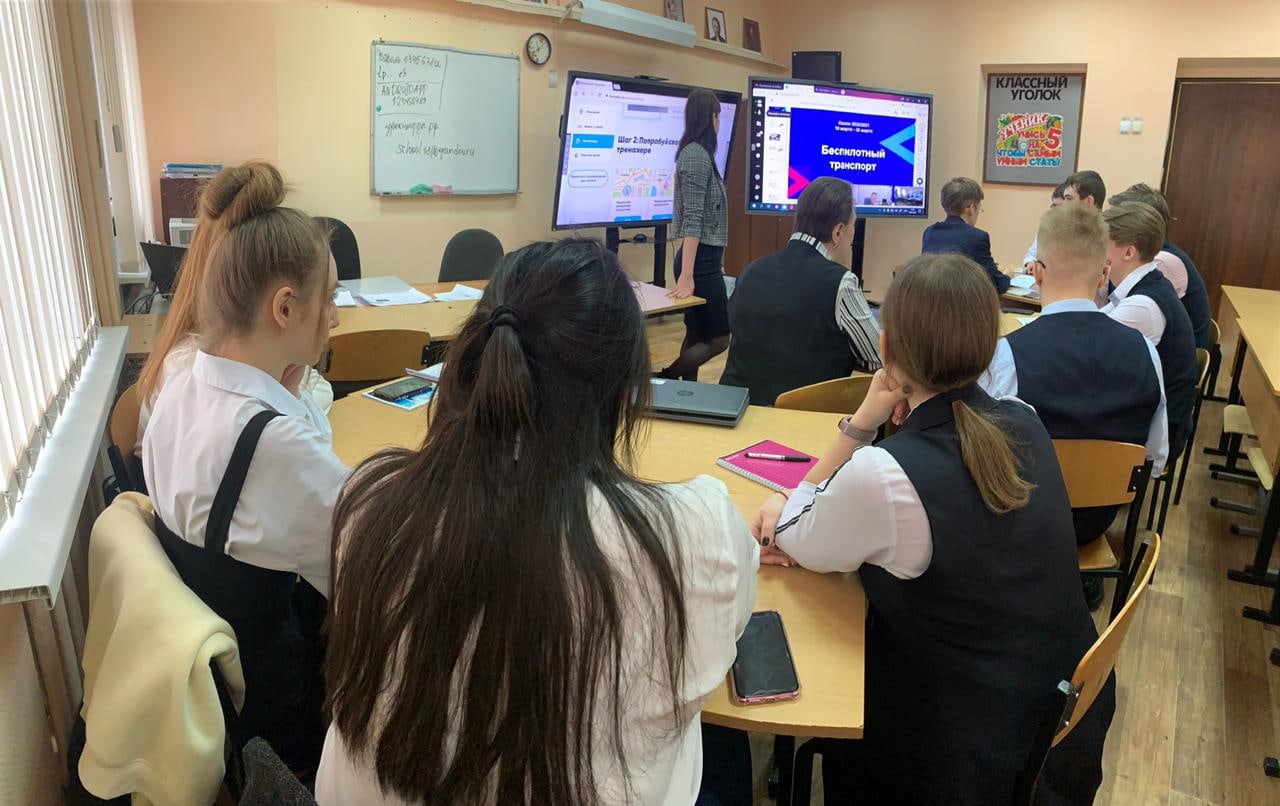 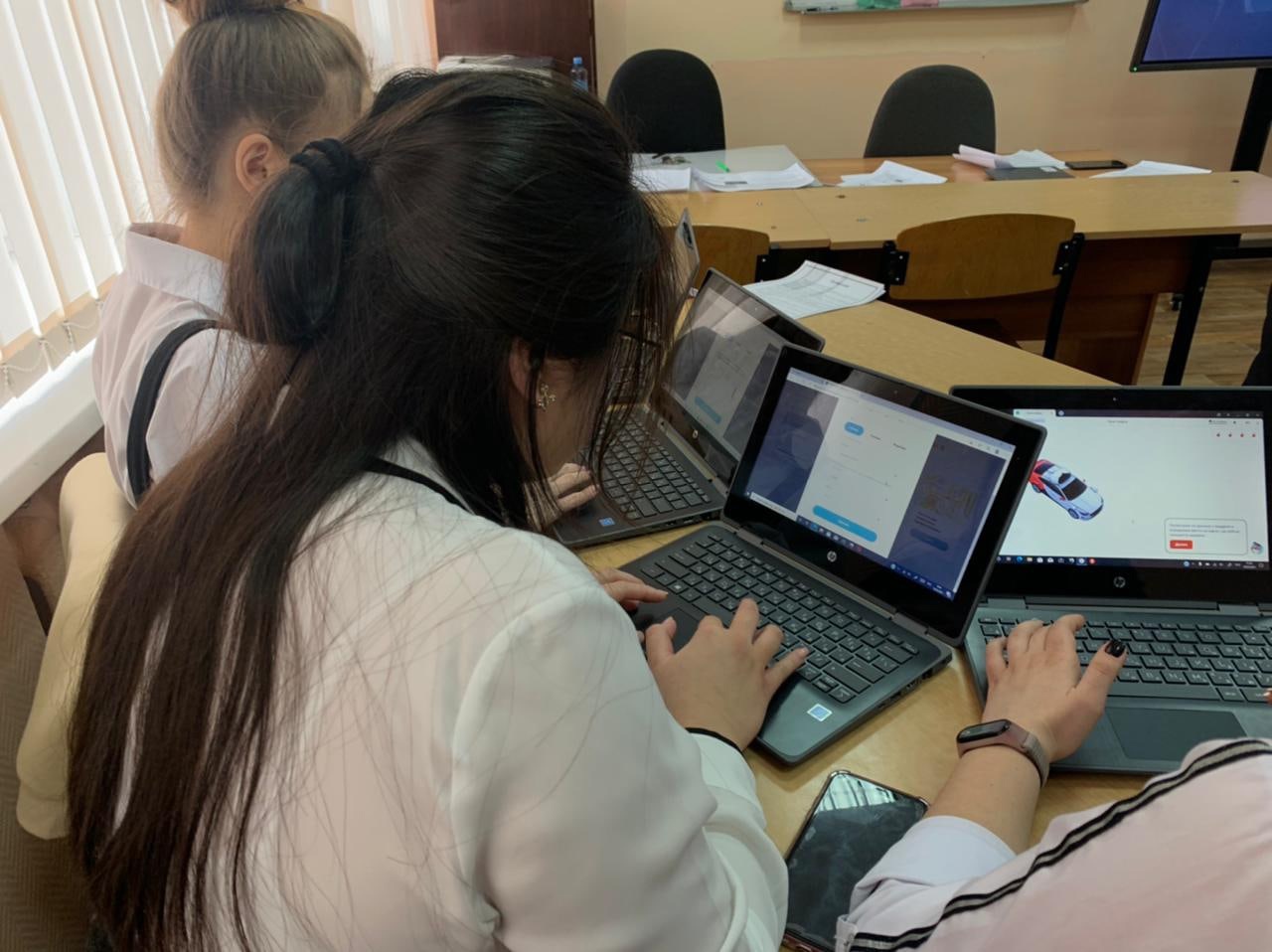 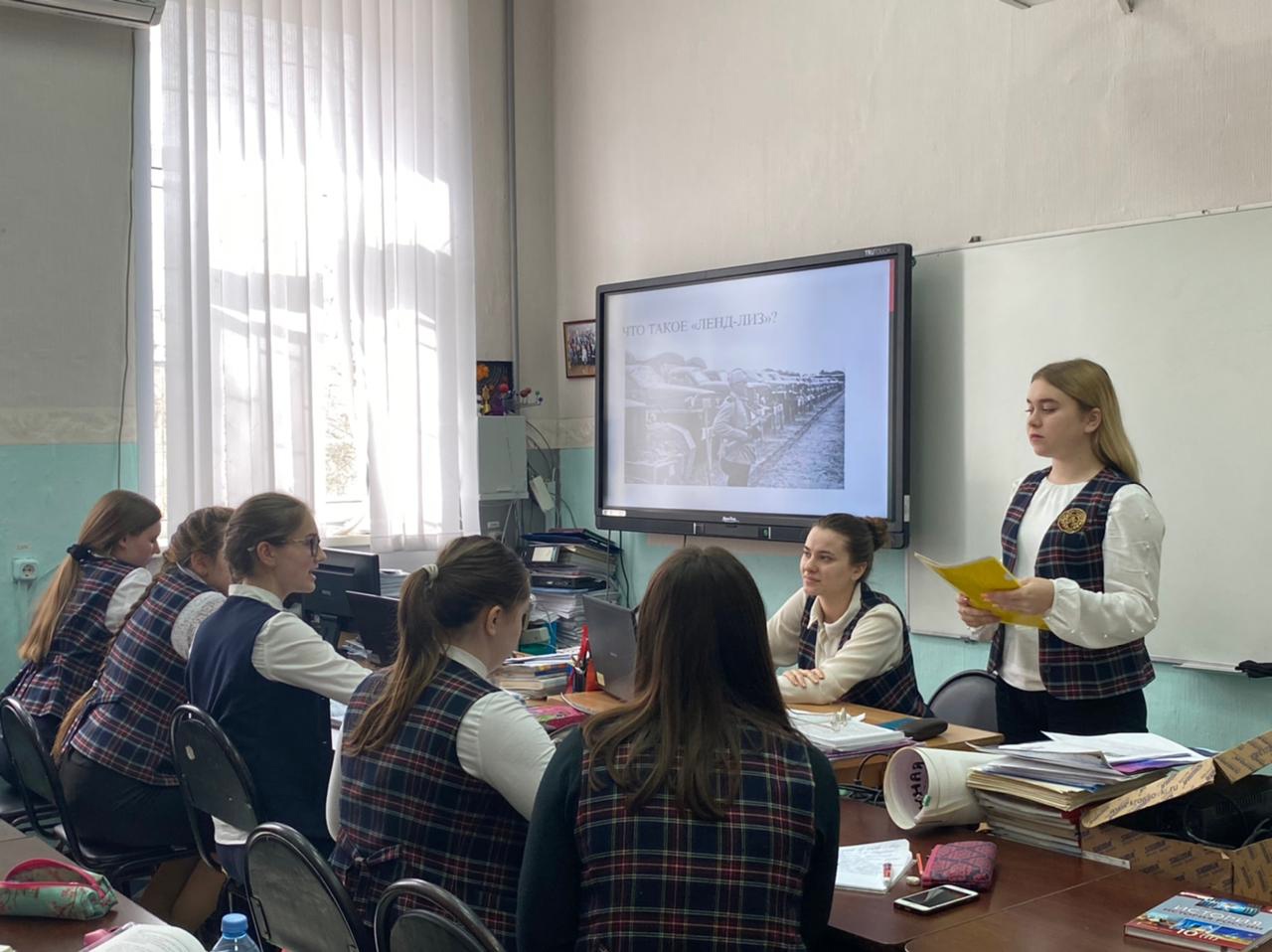 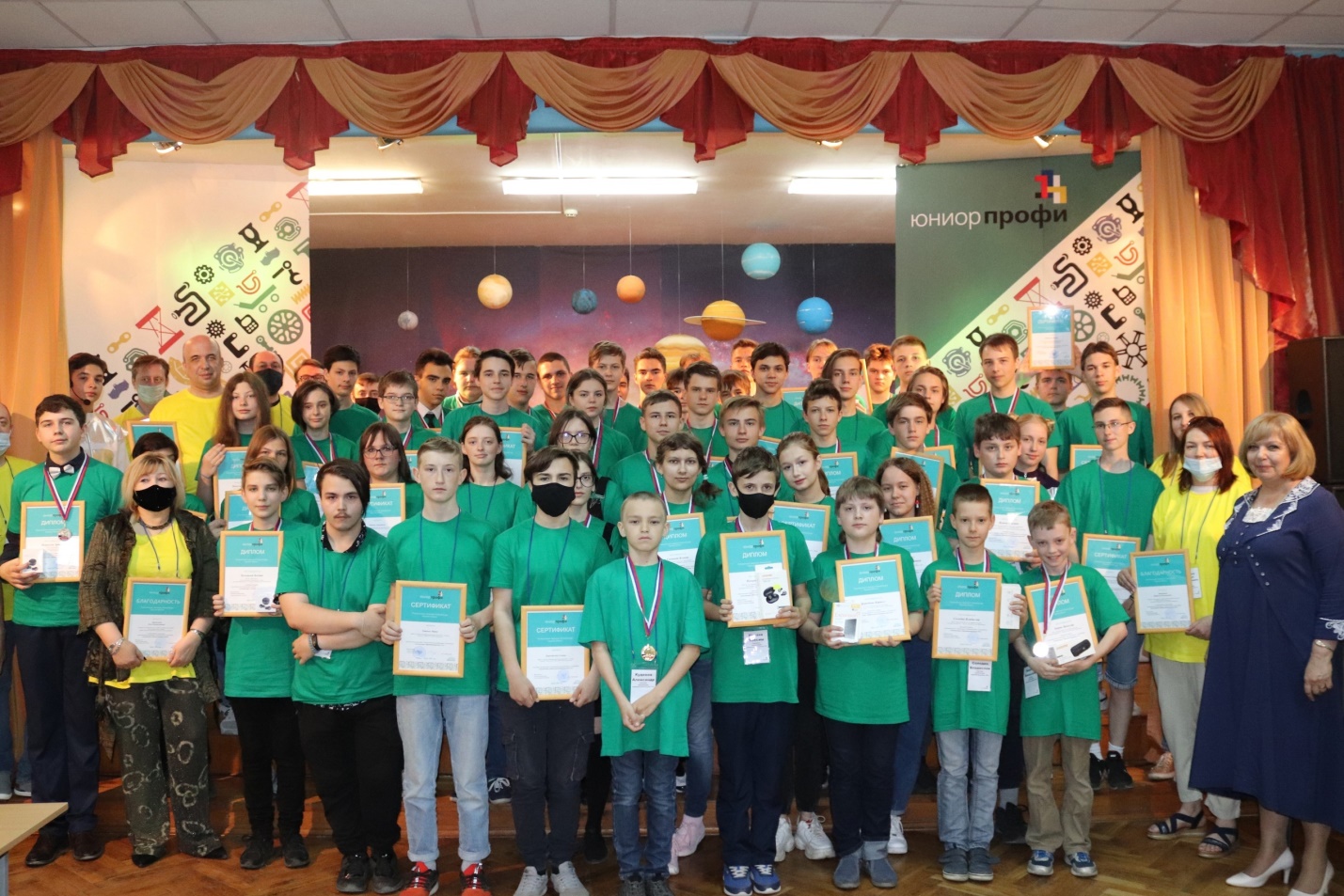 